(E.A.6)ΔΗΜΟΣ ΛΕΥΚΩΣΙΑΣ	 	                                                              ΤΕΧΝΙΚΗ ΥΠΗΡΕΣΙΑ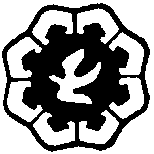 ΠΟΛΕΟΔΟΜΙΚΗ ΑΡΧΗ		                                                                    Επτανήσου 11, 1016 Λ/σίαwww.nicosia.org.cy					                                            Τ.Θ. 21015, 1500 Λευκωσία					                                                                    Τηλέφωνο: 22797501Αρ. Φακ. :   ......................                                                                                        adeies@nicosiamunicipality.org.cyΟ περί Πολεοδομίας και Χωροταξίας ΝόμοςΑΙΤΗΣΗ ΓΙΑ ΠΟΛΕΟΔΟΜΙΚΗ ΑΔΕΙΑΠΑΡΑΤΑΣΗ ΠΡΟΣΩΡΙΝΗΣ ΠΟΛΕΟΔΟΜΙΚΗΣ ΑΔΕΙΑΣ(Να συμπληρωθεί εις τριπλούν)(Να συμπληρωθεί με κεφαλαία γράμματα)ΑΙΤΗΤΗΣ / ΕΣ.......................................................................................................................................................................................ΑΝΤΙΠΡΟΣΩΠΟΣ *  (αν υπάρχει).........................................................................................................................................................ΤΑΧΥΔΡΟΜΙΚΗ  ΔΙΕΥΘΥΝΣΗ ..................................................................................................................ΤΗΛ...................................ΕΜΑΙL (Αρχιτέκτονα / αντιπροσώπου)..................................................................................................................................................ΑΡΙΘΜΟΣ ΠΡΟΗΓΟΥΜΕΝΗΣ ΠΟΛΕΟΔΟΜΙΚΗΣ ΑΔΕΙΑΣ / ΑΙΤΗΣΗΣ……………………………. ΗΜΕΡ. ΕΚΔΟΣΗΣ………………Χαρακτηριστικά τεμαχίου στο οποίο αναφέρεται η αίτηση.Σύντομη περιγραφή της ανάπτυξης για την οποία ζητείται παράταση: ……………………………………….....................................………………………………………………………………………………….......................................................................................... Αναφέρατε το χρονικό διάστημα για το οποίο ζητείται παράταση της προσωρινής πολεοδομικής άδειας ……………………………………………………………………………………………………………………………………………………Πολεοδομική Αρχή,Δυνάμει του άρθρου 27 του Περί Πολεοδομίας και Χωροταξίας Νόμου του 1972, ζητώ / ούμε άδεια, για την οποία λεπτομέρειες αναφέρονται πιο πάνω.     Υπογραφή αιτητού / των / εξουσιοδοτημένου αντιπροσώπου.................................................................................................Όνομα / τα...............................................................................Ημερομηνία  .........................................................................                                ...............................................................................* Σε περίπτωση που επιθυμείτε να διορίσετε αντιπρόσωπο για προώθηση της αίτησης , επισυνάψετε σχετική δήλωση.ΓΙΑ ΕΠΙΣΗΜΗ ΧΡΗΣΗΑρ. Αιτήσεως..............................................        Ημ.Λήψεως..........................................      Δικαιώματα.............................................Κωδικός Ανάπτυξης……………  Είδος Ανάπτυξης...................................................Αρ. Ταυτότητας Αρχιτέκτονα..............................(α)Οδός / Αριθμός / Ταχυδρ. Τομέας Διοικητική ΠεριοχήΤοποθεσία / Ενορία Αρ. Τεμαχίου / ωνΦύλλο / Σχέδιο(α)